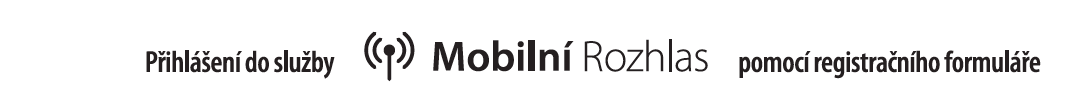 Jméno a příjmení rodiče:Muž - ženaE-mail:	Datum narození rodiče:Telefonní číslo (povinná informace):Adresa bydliště:	Jméno dítěte:Třída dítěte:Jako subjekt údajů souhlasím, aby správce osobních údajů:Mateřská škola, Praha 10, Milánská 472, IČ 63831571, se sídlem Milánská 472, Praha 10, 109 00 – Horní Měcholupy (dále jen škola) zpracovával moje osobní údajev rozsahujméno a příjmení, datum narození, bydliště, pohlaví, věktelefonní číslo, e-mailová adresaza účelemvyužívání služeb komunikační platformy Mobilní rozhlas a partnerského projektu Zlepšeme Česko ze strany školyna dobu zapojení školy do komunikační platformy Mobilní rozhlas.Pokud mi ještě nebylo 15 let, musí výše uvedený souhlas dát také můj otec, matka či jiný zákonný zástupce. Prohlašuji, že toto omezení je mi známo a nijak ho neobcházím.Kontaktní údaje pověřence pro ochranu osobních údajů: Roman Tuček, telefon 606686994, email: roman.tucek@centrum.czV_ _ _ _ _ _ _ _ _ _ _ _ _		DNE _ _ _ _ _ _ _ _ _ _ _ _ _	ODPIS SUBJEKTU ÚDAJŮ (osoby) _ _ _ _ _ _ _ _ _ _ __  _Vaše osobní údaje budou předány v nezbytně nutném rozsahu provozovateli komunikační platformy Mobilní rozhlas, kterým je k datu poskytnutí tohoto souhlasu Neogenia s.r.o., IČ 291 98 950, se sídlem Hybešova 42, Brno. Tato společnost bude zpracovatelem osobních údajů, tedy bude Vaše osobní údaje pro správce osobních údajů používat.Poskytování osobních údajů je smluvním požadavkem k zajištění řádného fungování komunikační platformy Mobilní rozhlas. Poskytnutí jakýchkoli údajů je dobrovolné; pokud je ale neposkytnete, nemusí být vůči Vám služby Mobilního rozhlasu funkční či plně funkční.Informace správců osobních údajů:OBECNÉ:Vaše osobní údaje budou na základě souhlasu uchovány po dobu zapojení správců osobních údajů do komunikační platformy Mobilní rozhlas, nejvýše do odvolání tohoto souhlasu; pro krizovou komunikaci po dobu, po kterou se k Vám bude moct efektivně dostat přes Mobilní rozhlas zpráva pro ochranu Vašeho životně důležitého zájmumáte právo získat přístup ke svým osobním údajům, tedy získat od správce nebo zpracovatele osobních údajů potvrzení, zda Vaše osobní údaje jsou či nejsou zpracovávány; pokud ano, máte právo získat přístup k těmto údajům a dalším konkrétním informacímmáte právo na opravu svých zpracovávaných osobních údajů, pokud jsou nepřesné; s přihlédnutím k účelům zpracování můžete požadovat doplnění neúplných osobních údajůmáte právo na výmaz osobních údajů v zákonem stanovených případechmáte právo na omezení zpracování osobních údajů v zákonem stanovených případechmůžete získat své osobní údaje ve strukturovaném, běžně používaném a strojově čitelném formátu a můžete předat své osobní údaje jinému správcikdykoli můžete odvolat svůj souhlas se zpracováním osobních údajů, čímž nebude dotčena zákonnost zpracování před tímto odvolánímmáte právo podat stížnost u Úřadu pro ochranu osobních údajů, pokud se domníváte, že správce či zpracovatel osobních údajů zpracovávají Vaše osobní údaje neoprávněně či jinak porušují Vaše právaZVLÁŠTNÍ:máte právo kdykoli vznést námitku proti zpracování osobních údajů, které se Vás týkají, pro účely informování o novinkách komunikační platformy Mobilní rozhlas a jejích partnerů. Po vznesení námitky nebudou již Vaše osobní údaje pro tento účel zpracovávány.